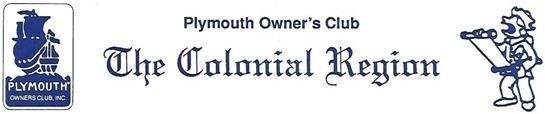 Colonial Town Crier        September 2020            	 	 	 	 	        PRESIDENT’S MESSAGE   Greetings Colonial Region members. The last time we met this year was the business meeting in February.  Seems like years ago.   But, Guess what?   Our first real outing of the year actually happened.   7 members brought their old cars for a comfortable tour around the Quabbin Reservoir on a cloudy, cool day in August. They enjoyed a socially distant picnic and visit.   Suggestions were made for handling future meetings, but no decisions were made because of the small number present (4 families).  A nice variety of Chrysler Corporation cars was represented.  Can you pick them out in the Website pictures? We have new members since our last newsletter, David and Patricia Calabrese from Wakefield, RI.   They are friends of Tom Link, who has helped them restore a 1967 VW 10 passenger limo.  I think Don Palmer posted the picture on our web site.  Yes, they have a 1964 Valiant conv., among other cars. There is a new region in California.  Just formed is the South California Region.  Seems like there won’t be much of California left fairly soon with all the fires.  I’m glad we live in New England. The Plymouth 400 celebration was having a parade and tour in September and many of the Hudson Valley clubs were planning on attending.  According to the web site, most events will be virtual or postponed until 2021.  Some of our members had considered attending. The next meeting is again planned for outdoors.  Bruce Nichols and Jane Palmer have coordinated a trip to an apple orchard for goodies and a meeting.  The meeting will be on Sunday, September 20. The club will meet at 11:30am at the Salvation Army Thrift Store on Rte. 9 in Spencer, Mass. (address 120 West Main St).  We will caravan a short distance to Brookfield Orchard (12 Lincoln Rd, North Brookfield, MA). The orchard store has a limited menu, and snacks plus ice cream.  I suggest you bring lunch and lawn chairs so we can meet easier. We should be able to pick apples, but need reservations. Porta potties are available.  Please call or email Jane Palmer if you are coming (860-840-4311) 184palmer@comcast.net. Judy Colonial Region Website – www.plymouthcarclub.com President-Judy Whitman, 3326 Hancock Rd., Hancock, Mass. 01237 (413-738-5322) gvebigman@gmail.com  Vice President- Bruce Nichols, 33 Beach St. , Millbury, MA. 01527 (pb32btrcup.aol.com)  Secretary- Jane & Donald Palmer, 184 Buff Cap Rd., Tolland, Ct. 06084 (860-875-0022) 184palmer@comcast.net   Treasurer- Judi Nichols, 33 Beach St., Millbury, Ma. 01527 (508-865-2238) buttercupjudi@yahoo.com   	   